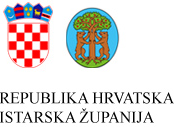 JLPR(R)S:	OPĆINA VRSAR - ORSERA	OIB:		03592077573Pošta i mjesto: 	52450 Vrsar - Orsera	MB:		02562251Adresa sjedišta:	Trg Degrassi 1	RKP:		34207Šifra županije:	18	IBAN:	HR5124020061851600003Šifra općine:	516	Žiro-račun:	2402006-1851600003Šifra djelatnosti:	8411	Razina:	22Razdoblje:	2019-12BILJEŠKE UZ FINANCIJSKE IZVJEŠTAJEza razdoblje 01.siječanj - 31.prosinca 2019. godineBilješka broj 1Propisi koji se izravno odnose na računovodstvo proračuna odnosno financijsko izvještavanje su:Zakon o proračunu (NN br. 87/08, 36/09, 46/06, 136/12, 15/15)Zakon o izvršavanju Državnog proračuna Republike Hrvatske za 2019. godinu (NN  br. 113/18, 111/19)Pravilnik o financijskom izvještavanju u proračunskom računovodstvu (NN br. 3/15, 93/15, 135/15, 2/17, 28/17,112/18, 126/19)Pravilnik o proračunskom računovodstvu i računskom planu (NN br. 124/14, 115/15, 87/16, 3/18, 126/19)Pravilnik o proračunskim klasifikacijama (NN br. 26/10, 120/13)Pravilnik o utvrđivanju proračunskih i izvanproračunskih korisnika državnog proračuna i proračunskih i izvanproračunskih korisnika proračuna jedinica lokalne i područne (regionalne) samouprave te o načinu vođenja registra proračunskih i izvanproračunskih korisnika (NN, br. 128/09, 142/14, 23/19) Podaci iz Registra proračunskih i izvanproračunskih korisnika (NN br. 68/15, 50/16, 51/17, 51/18, 55/19)Upute Ministarstva financija: Okružnica o predaji i konsolidaciji financijskih izvještaja proračuna, proračunskih i izvanproračunskih korisnika državnog proračuna te proračunskih i izvanproračunskih korisnika proračuna jedinica lokalne i područne (regionalne) samouprave za razdoblje 01.siječnja do 31.prosinca 2019 godine (KLASA: 400-02/19-01/27, URBROJ: 513-05-03-20-4 od 09. siječnja 2020.).BILJEŠKE UZ OBRAZAC PR-RAS - Izvještaj o prihodima i rashodima, primicima i izdacima za razdoblje 01.siječanj do 31.prosinca 2019.godine:Bilješka broj 2AOP 022Povremeni porezi na imovinu ostvareni su u manjem iznosu u odnosu na prethodnu godinu a smanjenje se odnosi na manju naplatu prihoda od poreza na promet nekretnina.AOP 028Porezi na korištenje dobara ili izvođenje aktivnosti ostvareni su u manjem iznosu u odnosu na prethodnu godinu a smanjenje se odnosi na manju naplatu prihoda poreza na tvrtku ili naziv koji je Zakonom o lokalnim porezima ukinut kao jedan od prihoda jedinica lokalne samouprave.AOP 052 i 053Pomoći od institucija i tijela EU odnose se na uplatu Občine Slovenska Bistrica kao vodećeg partnera projekta SLO-HR62 Enjoyheritage temeljem odobrenih izvješća za četvrto izvještajno razdoblje provedbe projekta.AOP 055 i 056Tekuće i kapitalne pomoći proračunu iz drugih proračuna odnose se na:Sredstva uplaćena iz proračuna Istarske županije u iznosu  od 1.000 kn (AOP 055) za naknadu troškova članova biračkog odbora na izborima za odabir vijećnika i predstavnika nacionalnih manjina sukladno Odluci Istarske županijeSredstva uplaćena iz proračuna Općine Funtana – Fontane u ukupnom iznosu od 353.546 kn (AOP 055) a koja se odnose na sufinanciranje troškova temeljem Ugovora o financiranju Dječjeg vrtića Tići Vrsar i Ugovora o financiranju osnovnoškolskog obrazovanja iznad standarda (ukupno 51.229 kn), Odluke Povjerenstva Vlade RH za rješavanje sporova o pravima općina, gradova i županija na ime obveze u kreditnom zaduženju za izgradnju škole (302.317 kn);Sredstva uplaćena iz Ministarstva turizma u iznosu od 190.850 kn (AOP 056) temeljem Ugovora o sufinanciranju programa razvoja javne turističke infrastrukture za realizaciju projekta MORe MORe;Sredstva uplaćena iz Ministarstva kulture u iznosu od 100.000 kn (AOP 056) temeljem Ugovora o sufinanciranju programa zaštite kulturnog dobra za građevinsku sanaciju na samostanskom kompleksu Sv. MihovilSredstva uplaćena iz proračuna Istarske županije u iznosu od 20.000 kn (AOP 056) temeljem Ugovora o sufinanciranju programa javnih potreba u kulturi za radove na nužnim sanacijama na samostanskom kompleksu Sv.Mihovil.AOP 058 Tekuće pomoći od izvanproračunskih korisnika u iznosu od 14.061 kn odnose se na uplatu Hrvatskog zavoda za zapošljavanje temeljem Ugovora o sufinanciranju stručnog osposobljavanja za rad bez zasnivanja radnog odnosa za jednu osobu koja je stručno usavršavanje započela u lipnju 2019. godine.AOP 059Kapitalne pomoći od izvanproračunskih korisnika u iznosu od 17.476 kn odnose se na uplatu Fonda za zaštitu okoliša i energetske učinkovitosti temeljem Ugovora za sufinanciranje kupnje energetski učinkovitih vozila – nabava električnih skutera.AOP 067 i 068Pomoći temeljem prijenosa EU sredstva odnose se na uplatu iz državnog proračuna temeljem odobrenih zahtjeva za nadoknadom sredstava po Ugovoru o dodjeli bespovratnih sredstva za projekte financirane iz ESI fondova, projekta KK.06.1.2.02.0042. – KLIM Kontija– Limski zaljev – Održivo upravljanje zaštićenim područjima u okviru poziva Promicanje održivog razvoja prirodne baštine, od čega se 392.497 kn odnosi na tekuće pomoći (AOP 067) i 122.598 kn na kapitalne pomoći (AOP 068).AOP 077Kamate na oročena sredstva i depozite po viđenju smanjenja su u odnosu na prethodno izvještajno razdoblje jer u tekućoj godini nije sklopljen ugovor o oročenju sredstava.AOP 120U izvještajnom razdoblju izdano je više rješenja kojima je utvrđena obveza plaćanja komunalnog doprinosa što je utjecalo i na ostvarenje većeg iznosa prihoda od komunalnog doprinosa.AOP 129Kapitalne donacije u prethodnoj godini odnose se na donaciju trgovačkog društava temeljem Ugovora o donaciji novčanih sredstava u svrhu izgradnje projekata u interesu Općine Vrsar-Orsera, a u tekućoj godini se odnose na donacije fizičkih osoba temeljem sklopljenih ugovora o darovanju u svrhu stjecanja nekretnina.AOP 146Ostale kazne se odnose na kazne temeljem prometnih prekršaja i ostalih prekršaja. Tijekom izvještajnog razdoblja poslove prometnog redarstva obavljao je veći broj osoba u odnosu na prethodno razdoblje te izdano više kazni za prometne prekršaje što je utjecalo na značajnije ostvarenje ovih prihoda u odnosu na prethodno izvještajno razdoblje. Bilješka broj 3AOP 155Ostali rashodi za zaposlene ostvareni su u manjem iznosu jer su u prethodnom izvještajnom razdoblju isplaćene otpremnine za odlazak u mirovinu i naknade za smrtne slučajeve.AOP 158 i159Na ostvarenje rashoda doprinosa za obvezno zdravstveno osiguranje i doprinosa za obvezno osiguranje u slučaju nezaposlenosti utjecalo je stupanje na snagu Izmjena i dopuna Zakona o doprinosima kojima su ukinuti doprinos za zapošljavanje i doprinos za zaštitu zdravlja na radu, a stopa doprinosa za zdravstveno osiguranje je povećana. AOP 170Materijal i dijelovi za tekuće i investicijsko održavanje odnosi na materijal i dijelove u svrhu tekućeg i investicijskog održavanja i uređenja općinskih zgrada i ostalih objekata. AOP 184Naknade troškova osobama izvan radnog odnosa odnose se na troškove osobama koje su na stručnom osposobljavanju bez zasnivanja radnog odnosa.AOP 210Povećanje troškova za zatezne kamate odnosi se na troškove temeljem rješenja i presude Visokog trgovačkog suda RH od 15.07.2019. za preostalu naknadu za izvedene radove po ugovoru o građenju, te kamate temeljem ostalih sudskih presuda za naknadu parničnog troška.AOP 229Tekuće pomoći unutar općeg proračuna u ukupnom iznosu od 2.155.967 kn odnose se:Tekuće pomoći proračunu Općine Funtana - Fontane za sufinanciranje rada djelatnika na reciklažnom dvorištu u iznosu od 103.400 knTekuće pomoći Županijskoj upravi za ceste Istarske županije za sufinanciranje izvanrednog održavanja ceste na lokaciji ŽC5071 – Vrsar raskrižje u iznosu od 2.052.567 kn.AOP 230Kapitalna pomoć unutar općeg proračuna odnosi se na uplatu proračunu Istarske županije u iznosu  od 58.303 kn temeljem Ugovora o sufinanciranju kreditne obaveze za izgradnju i opremanje Opće bolnice u Puli.AOP 235Prijenosi proračunskim korisnicima iz nadležnog proračuna odnose se na rashode proračunskog korisnika Dječji vrtić „Tići“ Vrsar (RKP: 34233) koji su realizirani  u ukupnom iznosu od 2.435.912 kn a odnose se na:Bruto plaće	1.735.370 knOstali rashodi za zaposlene	221.508 kn	Doprinosi na plaće	274.480 knNaknade troškova zaposlenima	84.175 knRashodi za usluge	28.180 knOstali nespomenuti rashodi poslovanja	92.199 knAOP 239 i 240Tekuće i kapitalne pomoći temeljem prijenosa EU sredstva odnose se na prijenose sredstva Istarskoj županiji i Javnoj ustanovi Natura Histrica – partnerima Općine Vrsar – Orsera na projektu KK.06.1.2.02.0042. – KLIM Kontija– Limski zaljev – Održivo upravljanje zaštićenim područjima u okviru poziva Promicanje održivog razvoja prirodne baštine a temeljem odobrenih zahtjeva za nadoknadom sredstava po Ugovoru o dodjeli bespovratnih sredstva za projekte financirane iz ESI fondova. Bilješka broj 4AOP 305Prihodi od prodaje poslovnih objekta odnose se na prihode temeljem ugovora o kupoprodaji nekretnine sklopljenog u izvještajnom razdoblju.Bilješka broj 5AOP 344Rashodi za nabavu nefinancijske imovine realizirani su temeljem sklopljenih ugovora o kupoprodaji i darovanju nekretnina, a odnose se na kupnju i stjecanje zemljišta potrebnog za ispunjavanje zadaća tijela i provedbu projekata.AOP 357Rashodi za poslovne objekte u ukupnom iznosu od 221.654 kn odnose se na znanstveno-edukacijski centar ZEC na k.č.37 k.o. Lim u sklopu projekta KLIM Kontija– Limski zaljev – Održivo upravljanje zaštićenim područjima u okviru poziva Promicanje održivog razvoja prirodne baštine, te objekte temeljem sklopljenog kupoprodajnog ugovora.AOP 384Ulaganja u računalne programe odnosi se na kupnju aplikacija potrebnih za redovno funkcioniranje rada uprave te informatički program bike orijentacije koji je izrađen u sklopu projekta KLIM. U prethodnom izvještajnom ostvareni su veći rashodi po osnovi ulaganja u računalne programe jer je izrađena mobilna aplikacija u sklopu projekta Enjoyheritage.AOP 394Dodatna ulaganja na građevinskim objektima ostvarena su u značajnije višem iznosu u odnosu na prethodno izvještajno razdoblje zbog provedbe projekta rekonstrukcije i energetske obnove Dječjeg vrtića Tići u Vrsaru.Bilješka broj 6AOP 284 i 401Višak prihoda poslovanja – preneseni (AOP 284) i manjak prihoda od nefinancijske imovine – preneseni (AOP 401) u kolni 5. obrasca PR-RAS veći su za 26.900 kn u odnosu na podatke iskazane u obrascu BIL, koloni 4. na AOP 233 - Višak prihoda poslovanja i AOP 238 - Manjak prihoda od nefinancijske imovine za proizvedenu dugotrajnu imovinu zbog provedene korekcije rezultata koja se donosi na ispravak knjiženja iz 2018. god. (oprema za stazu Sv. Romualda – maketa samostana Sv. Mihovil, koja je u 2018. godini evidentirana na rashodima poslovanja a ne na rashodima za nabavu nafinancijske imovine; veza Bilješka broj 9)Bilješka broj 7AOP 576Dionice i udjeli u glavnici trgovačkih društava u javnom sektoru odnose se na udjele u trgovačkom društvu Usluga Poreč d.o.o. temeljem ugovora za sanaciju odlagališta Košambra u iznosu od 86.175 kn, udio u glavnici u Županjskom centru za gospodarenje otpadom Kaštijun za sufinanciranje izgradnje temeljem Ugovora o načinu i uvjetu povrata sredstva u proračun Istarske županije i Sporazuma o zajedničkom sufinanciranju izgradnje u iznosu od 68.406 kn, te povećanje temeljnog kapitala i izmjeni društvenog ugovora sa trgovačkim društvom Montraker d.o.o. u iznosu  od 10.000.000 kn u svrhu sufinanciranja izgradnje sportske dvorane.BILJEŠKE UZ OBRAZAC RAS-funkcijski - Izvještaj o rashodima prema funkcijskoj klasifikaciji za razdoblje 01.siječanj do 31.prosinca 2019.godine:Bilješka broj 8Zbroj rashoda po svakoj od funkcija tj. AOP 137 u obrascu RAS-funkcijski odgovara razlici iznosa iskazanih u obrascu PR-RAS na AOP 404 – Ukupni rashodi i AOP 234 - Prijenosi proračunskim korisnicima iz nadležnog proračun za financiranje redovne djelatnosti.BILJEŠKE UZ OBRAZAC P-VRIO - Promjene u vrijednosti i obujmu imovine i obveza za razdoblje 01.01.-31.12.2019.godine:Bilješka broj 9AOP 005Povećanje za proizvedenu dugotrajnu imovinu u iznosu  od 26.900 kn odnosi se na evidentiranje imovine (opreme za stazu Sv. Romualda – maketa samostana Sv. Mihovil) koja je u 2018. godini evidentirana na rashodima poslovanja a ne na rashodima za nabavu nafinancijske imovine (veza Bilješka broj 6). AOP 020Povećanje u obujmu neproizvedene dugotrajne imovine u iznosu od 670.972 kn odnosi se na evidentiranje nekretnina temeljem kupoprodajnih ugovora i ugovora o darovanju nekretnina – zemljišta koji se odnose na vrijednost nekretnine koja prethodno nije bila evidentirana u poslovnim knjigama. AOP 021Povećanje u obujmu proizvedene dugotrajne imovine u iznosu od 4.351.802 kn odnosi se na evidentiranje povećanja vrijednosti nekretnine – zgrade temeljem postignute cijene po natječaju za kupoprodaju nekretnine i sklopljenom kupoprodajnom ugovoru.AOP 032Promjene u obujmu imovine za potraživanja prihoda poslovanja odnose se na:Povećanje potraživanja za prihode poslovanja u iznosu od 2.521 kn koje se odnosi na evidentiranje zaduženja poreza na promet nekretnina sukladno važećim odredbama Zakona o porezu na nekretnine a temeljem izvješća Porezne uprave o stanju zaduženja i naplate na dan 31.12.2018. godine.Smanjenje potraživanja za prihode poslovanja u iznosu od 155.221 kn koje se odnosi na evidentiranje naplate poreza na promet nekretnina sukladno važećim odredbama Zakona o porezu na nekretnine a temeljem izvješća Porezne uprave o stanju zaduženja i naplate na dan 31.12.2018. godine.Smanjenje potraživanja za prihode poslovanja u iznosu od 76.864 kn koja se odnose otpis potraživanja  zbog nemogućnosti naplate, nastupa zastare, prestanka postojanja pravne osobe, sukladno aktima općinskog načelnika odnosno općinskog vijeća, po osnovi:porez na potrošnju  	 12.621 kn	porez na kuće za odmor 	 12.252 knporez na tvrtku ili naziv  	9.247 knzatezne kamate  	42.744 knBILJEŠKE UZ OBRAZAC OBVEZE - Obveze za razdoblje 01.01.-31.12.2019.godine:Bilješka broj 10AOP 038Međusobne obveze proračunskih korisnika – dospjele u iznosu od 20.208 kn odnose se na obvezu za uplate 55% prihoda od prodaje stanova sa stanarskim pravom za 10-11/19 u proračun RH i obvezu po osnovi dospjelih potraživanja za nenaplaćene prihode od naknada za zadržavanje nezakonito izgrađene zgrade u prostoru.AOP 091Međusobne obveze proračunskih korisnika – nedospjele u iznosu od 31.952 kn odnose se na obvezu uplate 55% prihoda od prodaje stanova sa stanarskim pravom za 12/19 u proračun RH, obvezu za povrat više uplaćenih sredstva iz proračuna Općine Funtana – Fontane po konačnom obračunu za 2019.godinu temeljem Ugovora o financiranju osnovnoškolskog obrazovanja iznad standarda i obvezu za uplatu za financiranje Javne vatrogasne postrojbe CZP Poreč po konačnom obračunu za 2019.godinu.BILJEŠKE UZ OBRAZAC BIL - Bilanca stanja na dan 31.prosinca 2019.godine:Bilješka broj 11AOP 053Povećanje postrojenje i opreme u pripremi odnosi se na nabavu uredske opreme, namještaja, te ostale opreme za dvorište u svrhu obnove/rekonstrukcije Dječjeg vrtića Tići u Vrsaru u sklopu projekta rekonstrukcije i energetske obnove (veza Bilješka broj 5, PR-RAS AOP 394), te nabavu urbane opreme AOP 057Ostala nefinancijska dugotrajna imovina u pripremi odnosi se na radove na sanaciji samostanskog kompleksa Sv. Mihovil u Kloštru.Bilješka broj 12AOP 067Stanje na računu kod tuzemnih poslovnih banaka odnosi se na stanje novčanih sredstava na redovnom računu.AOP 080Ostala potraživanja u iznosu od 34.071 kn odnose se na:Potraživanja za naknade koje se refundiraju 	 32.949 knPotraživanja za predujmove 	721 knOstala nespomenuta potraživanja 	401 knAOP 128Dionice i udjeli u glavnici trgovačkih društva u javnom sektoru odnose se na udjele u temeljnom kapitalu trgovačkih društava: Montraker d.o.o., Usluga Poreč d.o.o., Istarski vodovod d.o.o. Buzet, VSI – Vodovod Butoniga, IVS – Istarski vodozaštitni sustav, Odvodnja Poreč d.o.o. i Kaštijun d.o.o.AOP 140Potraživanja za prihode poslovanja u ukupnom iznosu od 3.681.978 kn odnose se na:Porez na kuće za odmor  	31.595 knPorez na korištenje javnih površina  	1.710.995 knPorez na promet nekretnina 	589.293 knPorez na potrošnju  	28.868 knPorez na tvrtku  	7.437 knPomoći temeljem prijenosa EU sredstva za projekte u tijeku	145.067 knZatezne kamate  	90.708 knZakup poslovnog prostora, stanarine i najamnine  	61.305 knZakup zemljišta 	 296.580 knNaknada za zadrž. nezakonito izgr. zgr.u prostoru  	15.528 knKomunalni doprinos  	92.514 knKomunalna naknada  	257.492 knPotraživanja za kazne, upravne mjere te ostale prihode  	354.596 knAOP 140/240Razlika između 16 – potraživanja za prihode poslovanja (AOP 140) i 96 – obračunati prihodi poslovanja (AOP 240) odnose se na evidentirano ukupno potraživanje za nenaplaćene prihode po osnovu zakupa i razlike koja je evidentirana kao obveze za PDV, te za nenaplaćene prihode po osnovi naknade za legalizaciju objekata i razlike koja je evidentirana kao obveza za tuđe prihode.AOP 157Potraživanja od prodaje nefinancijske imovine u ukupnom iznosu od 371.375 kn odnose se na:Otplata stanova sa stanarskim pravom  	318.450 knProdaja zgrada	52.925 knAOP 161Kontinuirane rashode budućih razdoblja u ukupnom iznosu od 245.314 kn čine rashodi po obračunu plaće za 12/19 i rashodi za doprinose za stručno osposobljavanje bez zasnivanja radnog odnosa za 12/19.Bilješka broj 13AOP 163Ukupne obveze u iznosu od 6.636.601 kn odnose se na:Dospjele obveze za rashode poslovanja	24.309 knNedospjele obveze za rashode poslovanja 	4.259.937 knDospjele obveze za nabavu nefinancijske imovine 	7.855 knNedospjele obveze za nabavu nefinancijske imovine 	2.344.500 knAOP 174Ostale tekuće obveze u ukupnom iznosu od 1.008.425 kn odnose se na:Porez na dodanu vrijednost.	 636.918 knObveze za predujmove  	240.000 knObveze za jamčevine  	55.580 knOstale nespomenute obveze  	52.129 knObveze za naplaćene tuđe prihode  	23.798 knBilješka broj 14AOP 233-239Izvršena je korekcija rezultata za sljedeće iznose:	190.850 kn	kapitalna pomoć Ministarstva turizma za projekt MORe MORe	100.000 kn	kapitalna pomoć Ministarstva kulture za sufinanciranje sanacije samostanskog kompleksa Sv. Mihovil	20.000 kn	kapitalna pomoć Istarske županije za sufinanciranje sanacije samostanskog kompleksa Sv. Mihovil	17.476 kn	kapitalna pomoć Fonada za zaštitu okoliša i energetske učinkovitosti za sufinanciranje kupnje energetski učinkovitih vozila – električnih skutera	523.770 kn	kapitalna pomoć od institucija i tijela EU za projekt Enjoyheritage	122.598 kn	kapitalna pomoć Državnog proračuna za projekt KLIM	223.662 kn	kapitalnih donacija temeljem ugovora o darovanju nekretnina 	68.406 kn	prihodi od nefinancijske imovine koji su tijekom godine utrošeni za financiranje izdataka za ulaganje u udjele trgovačkog društva Kaštijun. Provedenom korekcijom smanjen je: višak prihoda poslovanja za 1.198.356 kn, manjakprihoda od nefinancijske imovine za 1.129.950 kn i manjak primitaka od financijske imovine za 68.406 knBilješka broj 15AOP 244/245Ukupan iznos od 47.879.303 kn evidentiran u vanbilančnoj evidenciji odnosi se na ugovorne odnose i slično koji uz ispunjenje određenih uvjeta mogu postati obveza ili imovina,a odnose se na:Popis sudskih sporova u tijeku:Pravna osnova šume:Pravna osnova turističko zemljište:Privatne tužbe:Vrsar-Orsera, 17.02.2020.	OPĆINA VRSAR – ORSERA	OPĆINSKI NAČELNIK	Ivan Geromettavišak/manjakiznosiznosiznosvišak/manjakprije korekcijekorekcijanakon korekcijeprihoda poslovanja32.557.092-1.198.35631.358.736prihoda od nefinancijske imovine-10.506.3731.129.950-9.376.423primitaka od financijske imovine-20.006.61968.406-19.938.213Ukupno raspoloživo u sljedećem razdoblju2.044.10002.044.100opisiznosDana jamstva21.258.239Primljeni instrumenti osiguranja plaćanja6.951.397Izdani instrumenti osiguranja plaćanja5.130.000Sudski sporovi u tijeku 14.879.667Sveukupno:47.879.303P- BROJ PARNICEVRIJEDNOST PREDMETA SPORAP- BROJ PARNICEVRIJEDNOST PREDMETA SPORA9 P-195/201710.000,00P-1806/14 P-1010/1510.000,0020 P-1976/14  P-1060/1510.000,00P-347/1610.000,009 P-1533/1510.000,00P-353/1610.001,004 P -1127/1510.000,001 P-222/1610.000,00P-998/12 P-74/15500.001,00 19 P-1805/14 1 P-1009/1510.000,00P-57/1750.000,004 P-190/1610.000,00P-3491/1119 P-1608/14P-1823/14P-1012/15 Pž-4050/1610.000,009 P -1398/1510.000,009 P-1432/1510.000,009 P-369/201610.001,0020 P -2204/1410 P-1126/1510.000,0016 P-1978/14 8 P-1061/1510.000,00P-16/12 P-1668/1510.000,00P-1475/1510.000,004 P– 1102/15 17 P-2101/1410.000,008 P-13/1610.000,0019 P-1982/14 1 P-1065/15PŽ-3673/1610.000,001 P-1573/1510.000,00P- 1435/1510.000,0017 P-399/15 9 P-1362/1510.000,009 P-14/1610.000,009 P- 1667/1510.000,009 P-1070/1510.000,0017 P-1840/1110.000,009 P -1069/1510.000,009 P-210/1610.000,009 P-280/1610.000,00P-371/1610.001,001 P-264/1610.000,0019 P-1808/14 1 P-1011/1510.000,009 P-122/20171.494.480,0010 P-1014/1510.000,009 P-189/177.415.637,0016 P-2203/140 8 P -1125/1510.000,004 P-263/1610.000,008 P-224/1610.000,008 P-223/1610.000,00P-163/1750.000,004 P-1013/1510.000,0010 P-1381/1510.000,00P-224/16 P-282/1610.000,002 P -1574/1510.000,001 P -1063/1510.000,001 P-1043/15 P-251/1910.000,008 P-268/1610.000,001 P-1197/15 P-184/1910.000,00P-1006/12 P-77/1510.000,0010 P-102/171.463.000,009 P-1067/1510.000,00P-126/1910.000,004 P-1572/1510.000,00P-385/1910.000,009 P -1434/1510.000,00P-1213/1210.000,00Sveukupno vrijednost predmeta sporaSveukupno vrijednost predmeta sporaSveukupno vrijednost predmeta spora11.513.121,00Broj parnica: 60Opis prirode spora: 3 tužbe za isplatu, 57 tužbi radi utvrđenja prava vlasništvaProcjena financijskog učinka: isplata na teret proračuna općine/gubitak imovine-nekretnineProcijenjeno vrijeme priljeva ili odljeva sredstva: 2 godineBroj parnica: 60Opis prirode spora: 3 tužbe za isplatu, 57 tužbi radi utvrđenja prava vlasništvaProcjena financijskog učinka: isplata na teret proračuna općine/gubitak imovine-nekretnineProcijenjeno vrijeme priljeva ili odljeva sredstva: 2 godineBroj parnica: 60Opis prirode spora: 3 tužbe za isplatu, 57 tužbi radi utvrđenja prava vlasništvaProcjena financijskog učinka: isplata na teret proračuna općine/gubitak imovine-nekretnineProcijenjeno vrijeme priljeva ili odljeva sredstva: 2 godineBroj parnica: 60Opis prirode spora: 3 tužbe za isplatu, 57 tužbi radi utvrđenja prava vlasništvaProcjena financijskog učinka: isplata na teret proračuna općine/gubitak imovine-nekretnineProcijenjeno vrijeme priljeva ili odljeva sredstva: 2 godineP- BROJ PARNICEVRIJEDNOST PREDMETA SPORAP-1187/12 P-214/1710.000,00P-75/1510.000,00P-994/12 P-162/1810.000,00P-1344/12 P-90/15 292/1710.000,00P-1216/12 PuP-1831/1510.000,00P-1222/12 P-1836/1510.000,00P-448/15 9 P -1382/1510.000,00P-999/12 P-1530/15P-1792/1510.000,00P-1188/12 P-1825/1510.000,004 P-1383/1510.000,00P-453/15 9 P-1387/1510.000,00P-446/15 16 P-1380/1510.000,00P-1385/1510.000,00P-1386/15 P-452/1510.000,00P-450/15 16 P-1384/1510.000,001 P-1573/1510.000,009 P-1398/15P-210/18501.000,004P-179/201810.000,00Sveukupna vrijednost predmeta spora671.000,00Broj parnica: 19Opis prirode spora: 19 tužbi radi utvrđenja prava vlasništvaProcjena financijskog učinka: isplata na teret proračuna općine/gubitak imovine-nekretnineProcijenjeno vrijeme priljeva ili odljeva sredstva: 2 godineBroj parnica: 19Opis prirode spora: 19 tužbi radi utvrđenja prava vlasništvaProcjena financijskog učinka: isplata na teret proračuna općine/gubitak imovine-nekretnineProcijenjeno vrijeme priljeva ili odljeva sredstva: 2 godineP- BROJ PARNICEOPIS PRIRODE SPORAVRIJEDNOST PREDMETA SPORAP-2519/15Utvrđenje prava vlasništva200.000,00P-1222/12 PuP-3129/15Brisovna tužba210.000,00P-1344/15Brisovna tužba210.000,00PŽ-1714/2013P-336/2016Isplata iznosa od 938.593,93 kn s kamatama938.543,93P-27/17Tužba radi prestanka uznemiravanja i uspostave prijašnjeg stanja 5.000,00P-26/17Tužba radi prestanka uznemiravanja i uspostave prijašnjeg stanja5.000,00P-1723/16Tužba radi utvrđenja stvarne služnosti i uknjižbe 10.001,00P-354/17Tužba radi utvrđenja pravne valjanosti Programa ŠGO500.001,00P-773/18Tužba radi utvrđenja ništetnosti10.000,00P-111/18Tužba radi utvrđenja prava vlasništva15.000,00P-1281/19Brisovna tužba210.000,00P-1544/19Tužba radi utvrđivanja prava vlasništva11.000,00P-2293/19P-2583/2019Tužba radi utvrđenja i upisa prava vlasništva11.000,00P-11190/19Tužba za nadoknadu štete10.000,00Tužba protiv Odluke o proglašenju komunalne infrastrukture javnim dobrom u općoj uporabi u vlasništvu OV10.000,00Sveukupna vrijednost predmeta sporaSveukupna vrijednost predmeta spora2.355.545,93Procjena financijskog učinka: isplata na teret proračuna općine/gubitak imovineProcijenjeno vrijeme priljeva ili odljeva sredstva: 1-3 godineProcjena financijskog učinka: isplata na teret proračuna općine/gubitak imovineProcijenjeno vrijeme priljeva ili odljeva sredstva: 1-3 godineProcjena financijskog učinka: isplata na teret proračuna općine/gubitak imovineProcijenjeno vrijeme priljeva ili odljeva sredstva: 1-3 godine